CHEMICAL AND MICROBIAL QUALITY OF MARKET DAHI AVAILABLE IN CHITTAGONG METROPOLITAN CITY, BANGLADESHSubmitted in partial of the requirement for the fulfillment of the degree ofDoctor of Veterinary Medicine (DVM)A Production Report Submitted By:Roll No: 2007/01Reg. No: 285Internship ID: E - 48Session: 2006-2007Chittagong Veterinary and Animal Sciences UniversityKhulshi, Chittagong - 4225.January, 2014CHEMICAL AND MICROBIAL QUALITY OF MARKET DAHI AVAILABLE IN CHITTAGONG METROPOLITAN CITY, BANGLADESHA Production Report Submitted By:NAME: MD. HASAN MAHMOODRoll No: 2007/01Reg. No: 285Internship ID: E - 48Session: 2006-2007Submitted in partial of the requirement for the fulfillment of the degree of Doctor of Veterinary Medicine (DVM)Approved as to style and content byDR. MD. SAIFUL BARILECTURERDepartment of Dairy and Poultry ScienceChittagong Veterinary and Animal Sciences UniversityKhulshi, Chittagong - 4225.January, 2014CONTENTSLIST OF TABLESLIST OF FIGURESCHAPTERCHAPTERCHAPTERSUBJECTPage no.ACKNOWLEDGEMENTiABSTRACTii  CHAPTER I  CHAPTER I  CHAPTER IINTRODUCTION 01-02  CHAPTER II  CHAPTER II  CHAPTER IIREVIEW OF LITERATURE Definition of dahiClassification of dahiFood and nutritive value of dahiComposition of whole milk dahiCharacteristics of good quality dahi 2.1.REVIEW OF LITERATURE Definition of dahiClassification of dahiFood and nutritive value of dahiComposition of whole milk dahiCharacteristics of good quality dahi 2.2.REVIEW OF LITERATURE Definition of dahiClassification of dahiFood and nutritive value of dahiComposition of whole milk dahiCharacteristics of good quality dahi 2.3.REVIEW OF LITERATURE Definition of dahiClassification of dahiFood and nutritive value of dahiComposition of whole milk dahiCharacteristics of good quality dahi 2.4.2.5.REVIEW OF LITERATURE Definition of dahiClassification of dahiFood and nutritive value of dahiComposition of whole milk dahiCharacteristics of good quality dahi CHAPTER III3.1.3.1.MATERIALS AND METHODSStudy areaStudy periodCollection of dahiChemical analysisBacteriological analysisStatistical analysis3.2.MATERIALS AND METHODSStudy areaStudy periodCollection of dahiChemical analysisBacteriological analysisStatistical analysis3.3.3.4.3.5.3.6.MATERIALS AND METHODSStudy areaStudy periodCollection of dahiChemical analysisBacteriological analysisStatistical analysisCHAPTER  IVCHAPTER  VCHAPTER  IVCHAPTER  VRESULTS AND DISCUSSIONChemical analysisMoistureFatAcidityMicrobial countSalmonella countColiform countConclusion ReferencesCHAPTER  IVCHAPTER  VCHAPTER  IVCHAPTER  V4.1RESULTS AND DISCUSSIONChemical analysisMoistureFatAcidityMicrobial countSalmonella countColiform countConclusion ReferencesCHAPTER  IVCHAPTER  VCHAPTER  IVCHAPTER  V4.1.1.RESULTS AND DISCUSSIONChemical analysisMoistureFatAcidityMicrobial countSalmonella countColiform countConclusion ReferencesCHAPTER  IVCHAPTER  VCHAPTER  IVCHAPTER  V4.1.2.RESULTS AND DISCUSSIONChemical analysisMoistureFatAcidityMicrobial countSalmonella countColiform countConclusion ReferencesCHAPTER  IVCHAPTER  VCHAPTER  IVCHAPTER  V4.1.3.RESULTS AND DISCUSSIONChemical analysisMoistureFatAcidityMicrobial countSalmonella countColiform countConclusion ReferencesCHAPTER  IVCHAPTER  VCHAPTER  IVCHAPTER  V4.2.RESULTS AND DISCUSSIONChemical analysisMoistureFatAcidityMicrobial countSalmonella countColiform countConclusion ReferencesCHAPTER  IVCHAPTER  VCHAPTER  IVCHAPTER  V4.2.1.4.2.2.RESULTS AND DISCUSSIONChemical analysisMoistureFatAcidityMicrobial countSalmonella countColiform countConclusion ReferencesCHAPTER  IVCHAPTER  VCHAPTER  IVCHAPTER  VRESULTS AND DISCUSSIONChemical analysisMoistureFatAcidityMicrobial countSalmonella countColiform countConclusion ReferencesCHAPTER  IVCHAPTER  VCHAPTER  IVCHAPTER  V5.1.RESULTS AND DISCUSSIONChemical analysisMoistureFatAcidityMicrobial countSalmonella countColiform countConclusion ReferencesCHAPTER  IVCHAPTER  VCHAPTER  IVCHAPTER  VRESULTS AND DISCUSSIONChemical analysisMoistureFatAcidityMicrobial countSalmonella countColiform countConclusion ReferencesTableTitlePageTable 1Chemical analysis of Dahi collected from Chittagong Metropolitan City.09Table 2Microbial profiles of Dahi samples collected from Chittagong Metropolitan City.11FigureTitlePageFigure 1Map of Chittagong metropolitan city showing study area05Figure 2Moisture (%) testing in the laboratory07Figure 3Fat (%) testing in the laboratory07Figure 4Autoclaving glass wares for sterilization08Figure 5Bacterial count by using colony counter at laboratory08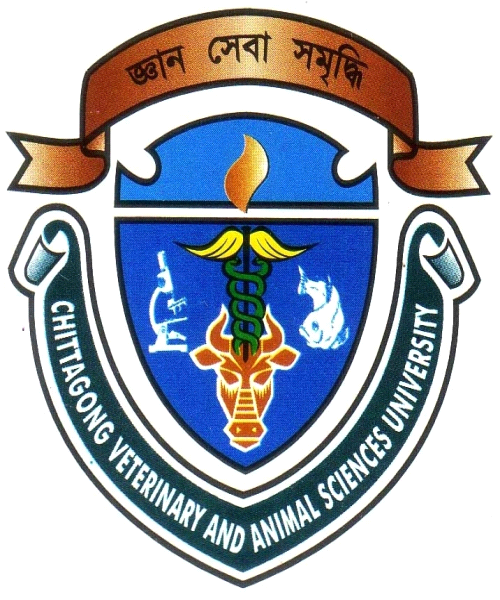 